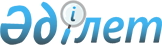 О внесении изменений и дополнений в Уголовный и Уголовно-процессуальный кодексы Республики Казахстан по вопросам усиления ответственности за экологические правонарушения и проявления вандализмаЗакон Республики Казахстан от 3 января 2023 года № 186-VII ЗРК.
      Статья 1. Внести изменения и дополнения в следующие законодательные акты Республики Казахстан:
      1. В Уголовный кодекс Республики Казахстан от 3 июля 2014 года:
      1) в статье 3:
      в пункте 2) слова "328, 335, 337, 340 и 342 – стоимостное выражение затрат, необходимых для устранения экологического ущерба или восстановления потребительских свойств природных ресурсов, в размере, превышающем сто месячных расчетных показателей;" заменить словами "328, 334, 335, 337 и 342 – стоимостное выражение затрат, необходимых для устранения экологического ущерба или восстановления потребительских свойств природных ресурсов, в размере, превышающем сто месячных расчетных показателей; 340 – стоимостное выражение затрат, необходимых для устранения экологического ущерба или восстановления потребительских свойств природных ресурсов, в размере, превышающем пятьдесят месячных расчетных показателей;";
      пункт 3) после цифр "339" дополнить цифрами ", 342";
      в пункте 38) слова "340, 341 и 343 – стоимостное выражение затрат, необходимых для устранения экологического ущерба или восстановления потребительских свойств природных ресурсов, в размере, превышающем одну тысячу месячных расчетных показателей;" заменить словами "341, 342 и 343 – стоимостное выражение затрат, необходимых для устранения экологического ущерба или восстановления потребительских свойств природных ресурсов, в размере, превышающем одну тысячу месячных расчетных показателей; 340 – стоимостное выражение затрат, необходимых для устранения экологического ущерба или восстановления потребительских свойств природных ресурсов, в размере, превышающем пятьсот месячных расчетных показателей;";
      2) статью 294 изложить в следующей редакции:
      "Статья 294. Вандализм
      Вандализм, то есть осквернение объектов историко-культурного наследия, памятников истории и культуры, природных объектов, охраняемых государством, надписями или рисунками, или иными действиями, оскорбляющими общественную нравственность, –
      наказывается штрафом в размере от пятидесяти до ста шестидесяти месячных расчетных показателей либо исправительными работами в том же размере, либо привлечением к общественным работам на срок до ста шестидесяти часов, либо арестом на срок до сорока суток.";
      3) в статье 324:
      в абзаце первом части первой слова "экологического ущерба" заменить словом "ущерба";
      в абзаце первом части второй слова "экологического ущерба" заменить словом "ущерба";
      4) в статье 325:
      в абзаце первом части первой слова "экологического ущерба" заменить словом "ущерба";
      в абзаце первом части второй слова "экологического ущерба" заменить словом "ущерба";
      в абзаце первом части третьей слова "экологического ущерба" заменить словом "ущерба";
      5) в статье 326:
      в абзаце первом части первой слова "экологического ущерба" заменить словом "ущерба";
      в абзаце первом части второй слова "экологического ущерба" заменить словом "ущерба";
      в абзаце первом части третьей слова "экологического ущерба" заменить словом "ущерба";
      6) в статье 328:
      в абзаце первом части первой слова "экологического ущерба" заменить словом "ущерба";
      в абзаце первом части второй слова "экологического ущерба" заменить словом "ущерба";
      в абзаце первом части третьей слова "экологического ущерба" заменить словом "ущерба";
      7) в статье 329:
      в абзаце первом части первой слова "экологического ущерба" заменить словом "ущерба";
      в абзаце первом части второй слова "экологического ущерба" заменить словом "ущерба";
      8) в статье 330:
      в абзаце первом части первой слова "экологического ущерба" заменить словом "ущерба";
      в абзаце первом части второй слова "экологического ущерба" заменить словом "ущерба";
      9) в статье 332:
      в абзаце первом части первой слова "экологического ущерба" заменить словом "ущерба";
      абзац первый части второй изложить в следующей редакции:
      "2. Деяния, предусмотренные частью первой настоящей статьи, повлекшие:
      1) причинение особо крупного ущерба или наступление иных тяжких последствий;
      2) причинение крупного ущерба на особо охраняемых природных территориях или в зоне чрезвычайной экологической ситуации либо в зоне экологического бедствия, –";
      дополнить частью третьей следующего содержания:
      "3. Деяния, предусмотренные частью первой настоящей статьи, повлекшие причинение особо крупного ущерба или наступление иных тяжких последствий на особо охраняемых природных территориях, –
      наказываются лишением свободы на срок от трех до десяти лет с лишением права занимать определенные должности или заниматься определенной деятельностью на срок до пяти лет или без такового.";
      10) в статье 333:
      в абзаце первом части первой слова "экологического ущерба" заменить словом "ущерба";
      в абзаце первом части второй слова "экологического ущерба" заменить словом "ущерба";
      11) статью 334 изложить в следующей редакции:
      "Статья 334. Самовольное пользование недрами
      1. Самовольное пользование недрами, а равно самовольная добыча полезных ископаемых, если эти деяния причинили значительный ущерб, –
      наказываются штрафом в размере до трех тысяч месячных расчетных показателей либо исправительными работами в том же размере, либо привлечением к общественным работам на срок до восьмисот часов, либо ограничением свободы на срок до трех лет, либо лишением свободы на тот же срок, с конфискацией имущества или без таковой, с лишением права занимать определенные должности или заниматься определенной деятельностью на срок до трех лет или без такового.
      2. Те же деяния, совершенные:
      1) с причинением крупного ущерба;
      2) группой лиц или группой лиц по предварительному сговору;
      3) неоднократно, –
      наказываются штрафом в размере до четырех тысяч месячных расчетных показателей либо исправительными работами в том же размере, либо привлечением к общественным работам на срок до одной тысячи часов, либо ограничением свободы на срок до четырех лет, либо лишением свободы на тот же срок, с конфискацией имущества или без таковой, с лишением права занимать определенные должности или заниматься определенной деятельностью на срок до трех лет или без такового.
      3. Деяния, предусмотренные частями первой или второй настоящей статьи, совершенные:
      1) преступной группой;
      2) на особо охраняемых природных территориях;
      3) с причинением особо крупного ущерба, –
      наказываются лишением свободы на срок от трех до семи лет с конфискацией имущества или без таковой, с лишением права занимать определенные должности или заниматься определенной деятельностью на срок до десяти лет или без такового.";
      12) в статье 340:
      абзац второй части второй изложить в следующей редакции:
      "наказываются штрафом в размере до двух тысяч месячных расчетных показателей либо исправительными работами в том же размере, либо привлечением к общественным работам на срок до шестисот часов, либо ограничением свободы на срок до трех лет, либо лишением свободы на тот же срок, с конфискацией имущества, с лишением права занимать определенные должности или заниматься определенной деятельностью на срок до трех лет или без такового.";
      часть третью изложить в следующей редакции:
      "3. Деяния, предусмотренные частями первой или второй настоящей статьи, совершенные:
      1) группой лиц или группой лиц по предварительному сговору;
      2) неоднократно;
      3) лицом с использованием своего служебного положения;
      4) с причинением крупного ущерба;
      5) на особо охраняемых природных территориях, –
      наказываются штрафом в размере до трех тысяч месячных расчетных показателей либо исправительными работами в том же размере, либо привлечением к общественным работам на срок до восьмисот часов, либо ограничением свободы на срок до пяти лет, либо лишением свободы на тот же срок, с конфискацией имущества, с лишением права занимать определенные должности или заниматься определенной деятельностью на срок до трех лет или без такового.";
      абзац второй части четвертой изложить в следующей редакции:
      "наказываются лишением свободы на срок от пяти до десяти лет с конфискацией имущества, с лишением права занимать определенные должности или заниматься определенной деятельностью на срок до десяти лет или без такового.";
      13) в статье 342:
      заголовок изложить в следующей редакции:
      "Статья 342. Нарушение режима охраны особо охраняемых природных территорий";
      в части первой:
      абзац первый после слова "режима" дополнить словом "охраны";
      в абзаце втором:
      слова "ста двадцати" заменить словом "двухсот";
      слово "тридцати" заменить словом "пятидесяти";
      дополнить частями третьей и четвертой следующего содержания:
      "3. Деяния, предусмотренные частью второй настоящей статьи, если они совершены:
      1) группой лиц или группой лиц по предварительному сговору;
      2) лицом с использованием своего служебного положения;
      3) неоднократно;
      4) с причинением крупного ущерба, –
      наказываются штрафом в размере до четырех тысяч месячных расчетных показателей либо исправительными работами в том же размере, либо привлечением к общественным работам на срок до одной тысячи часов, либо ограничением свободы на срок до четырех лет, либо лишением свободы на тот же срок, с конфискацией имущества, с лишением права занимать определенные должности или заниматься определенной деятельностью на срок до трех лет или без такового.
      4. Деяния, предусмотренные частями первой, второй или третьей настоящей статьи, повлекшие причинение особо крупного ущерба, –
      наказываются лишением свободы на срок от трех до семи лет с конфискацией имущества, с лишением права занимать определенные должности или заниматься определенной деятельностью на срок до трех лет или без такового.".
      2. В Уголовно-процессуальный кодекс Республики Казахстан от 4 июля 2014 года:
      1) в части второй статьи 187 слова "334 (частями второй и третьей), 335, 337, 338, 339, 340 (частью четвертой), 341 (частью второй)," заменить словами "334 (частью третьей), 335, 337, 338, 339, 340 (частью четвертой), 341 (частью второй), 342 (частью четвертой),";
      2) в статье 191:
      в части второй слова "341 (частью первой), 342 (частью второй)," заменить словами "334 (частями первой и второй), 340 (частями второй и третьей), 341 (частью первой), 342 (частями второй и третьей),";
      в части шестнадцатой слова "334 (частью первой), 336, 340 (частями первой, второй и третьей)," заменить словами "336, 340 (частью первой),".
      Статья 2. Настоящий Закон вводится в действие по истечении шестидесяти календарных дней после дня его первого официального опубликования.
					© 2012. РГП на ПХВ «Институт законодательства и правовой информации Республики Казахстан» Министерства юстиции Республики Казахстан
				
      Президент  Республики Казахстан

К. ТОКАЕВ
